GUVERNUL ROMÂNIEI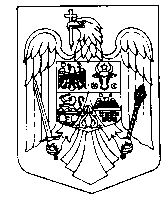 HOTĂRÂRE 
pentru prorogarea unor termene în domeniul fondurilor europene nerambursabile

  În temeiul art. 108 din Constituţia României, republicată,
  Guvernul României adoptă prezenta hotărâre.Art.I. Termenul prevăzut la art.1 alin.(4) din Hotărârea Guvernului nr. 60/2017 privind alocarea temporară, pentru luna februarie a anului 2017, a unor sume din venituri din privatizare ordonatorului principal de credite cu rol de Autoritate de management pentru Programul operațional Inițiativa pentru întreprinderile mici și mijlocii (POIIMM), publicată în Monitorul Oficial al României, Partea I, nr. 140 din 23 februarie 2017, se prorogă până la data de 30 iunie 2019.Art.II. Termenul prevăzut la art.1 alin.(4) din Hotărârea Guvernului nr. 233/2017 privind alocarea temporară, pentru luna aprilie a anului 2017, a unor sume din venituri din privatizare ordonatorului principal de credite cu rol de Autoritate de management pentru Programul operațional Inițiativa pentru întreprinderile mici și mijlocii (POIIMM), publicată în Monitorul Oficial al României, Partea I, nr. 298 din 26 aprilie 2017, se prorogă până la data de 30 iunie 2019.PRIM - MINISTRUVASILICA-VIORICA DĂNCILĂ